Divine Word UniversityApplication to a Doctoral or PhD ProgramSurname                                     First Name                                  Middle NamePrevious surname if changedEducational qualificationsYearstart     &finishAward (certificate, diploma, degree)Specialisation                  Institution & location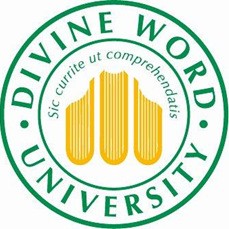 Please attach a photocopy of your Masters Degree award and transcript showing results.Work experience in recent years, beginning with the most recent first.Dates       Position                                       Location                           Kind of workDo you plan to study full time or part time?Full time will take a maximum  of  4 years and part-time would take 6 years. There are clear advantages, even for part time students, to devote some period of full time study on campus at Madang during either data analysis  and/or  thesis chapter writing. If you intend to study part- time  please  note  that  there  are  attendance  requirements  and email expectations  for  regular contact with your supervisor.Plans for studyYou  are  asked  to  write  a  preliminary  outline  of  your  proposed  research  topic.  It  should  be between 1500 - 2000 words in length and should cover•         The issue/problem you wish to explore and question to be answered by your research•         Why it is important and/or original•         How, in broad terms, you propose to approach it. (Attach an additional sheet if necessary)Describe any previous work you have done in this area, with reference to relevant papers you have written or literature you have read.Mention any equipment or travel requirements associated with your proposed workBriefly describe how you will be able to work with your supervisor.Mailing addressEmail addressTelephone home                                                  Telephone workFax                                                                       EmailPlace of Birth                              Date of Birth                               GenderCountry of citizenshipExpected place of residence during your study programDo you have any disabilities that might possibly impact upon your study? If yes, please specify.Declaration by ApplicantI declare that the above information is true and correct to the best of my knowledge and belief.Signature:                                                            DatePlease send to:  The Executive Officer, pgrc@dwu.ac.pg ; Postgraduate and Research Centre, Divine Word  University, P O Box  483, Madang. Papua New Guinea. Please remember to attach a copy of your Masters Degree and a copy of your transcript.